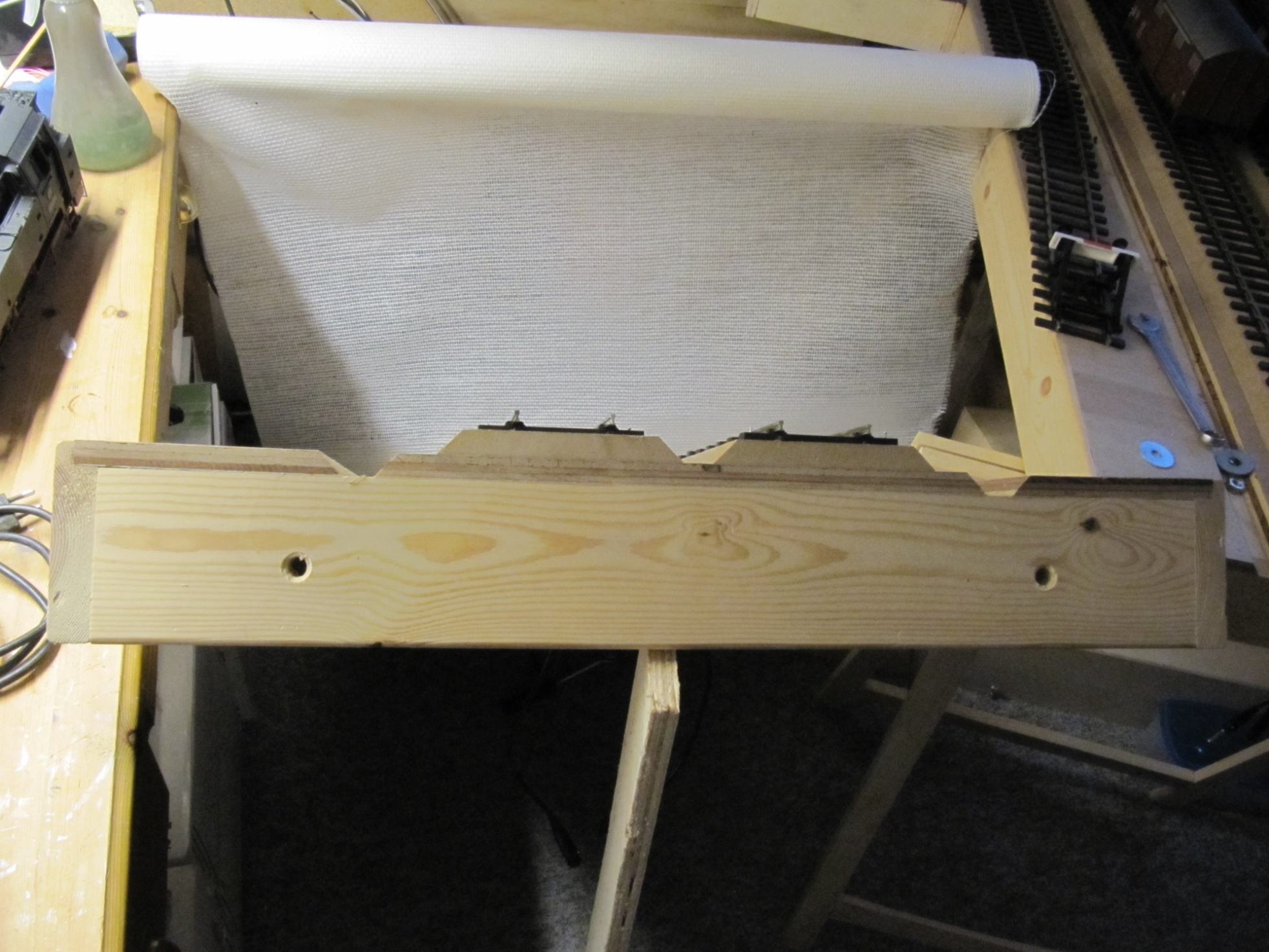 Modulkassen er 600 x 1200 x 93 (B x L x H)     Alle mål er opgivet i mmUnder ”grøfterne” limes/sømmes en 4 mm plade